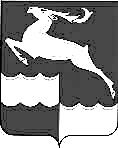 КРАСНОЯРСКИЙ КРАЙКЕЖЕМСКИЙ РАЙОНТАГАРСКИЙ СЕЛЬСКИЙ СОВЕТ ДЕПУТАТОВРЕШЕНИЕ«09» сентября 2020 г.			д. Тагара				    № 67 - 172В соответствии с частью 2.1 статьи 36 Федерального закона от 06.10.2003 № 131-ФЗ «Об общих принципах организации местного самоуправления в Российской Федерации», Законом Красноярского края от 01.12.2014 № 7-2884 «О некоторых вопросах организации органов местного самоуправления в Красноярском крае», Решением Тагарского сельского Совета депутатов от 02.09.2020 № 66-171 «Об утверждении порядка проведения конкурса по отбору кандидатур на должность Главы муниципального образования Тагарский сельсовет», руководствуясь статьей 31 Устава Тагарского сельсовета, Тагарский сельский Совет депутатов РЕШИЛ:1. Объявить конкурс на замещение должности Главы муниципального образования Тагарский сельсовет.2. Назначить проведение конкурса на 28 октября 2020 года на 10.00 по местному времени, по адресу пер. Первомайский, 6, д. Тагара, Кежемского района, Красноярского края (здание Администрации сельсовета) кабинет главы муниципального образования.3. Назначить членами конкурсной комиссии лиц, указанных в приложении № 1 к настоящему Решению.4. Назначить ответственной за прием документов от кандидатов, их передачу в конкурсную комиссию, Владимирову Ольгу Анатольевну, ведущего специалиста администрации Тагарского сельсовета.5. Утвердить условия проведения конкурса, согласно приложению № 2 к настоящему Решению.6. Контроль за исполнением настоящего Решения возложить на социальную комиссию (Колотова М.Н.).7. Решение вступает в силу со дня, следующего за днем его официального опубликования в газете «Вести Тагары».Подлежит размещению на официальном сайте Тагарского сельсовета Кежемского района Красноярского края.Приложение № 1к Решению Тагарского сельского Совета депутатовот 09.09.2020 N 67-172Члены конкурсной комиссииПриложение № 2к Решению Тагарского сельского Совета депутатовот 09.09.2020 N 67-172Условия проведения конкурса по отбору кандидатурна должность Главы муниципального образованияТагарский сельсоветПроведение конкурса назначено на 28 октября 2020 года на 10.00 часов по местному времени по адресу: пер. Первомайский, 6, д. Тагара, Кежемского района, Красноярского края (здание Администрации сельсовета) кабинет главы муниципального образования.Согласно части 3 порядка проведения конкурса по отбору кандидатур на должность Главы муниципального образования Тагарский сельсовет, утверждённого Решением Тагарского сельского Совета депутатов от 02.09.2020 № 66-171, в конкурсе имеет право участвовать гражданин Российской Федерации, достигший на день проведения конкурса возраста 21 года и не имеющий на день проведения конкурса в соответствии с Федеральным законом от 12.06.2002 года N 67-ФЗ ограничения пассивного избирательного права для избрания выборным должностным лицом органа местного самоуправления.Для участия в конкурсе гражданин (кандидат) представляет следующие документы:1) личное заявление на участие в конкурсе по форме согласно приложению 1 к Порядку проведения конкурса по отбору кандидатур на должность Главы муниципального образования Тагарский сельсовет, утвержденного Решением Тагарского сельского Совета депутатов от 02.09.2020 № 66-171;2) анкета участника конкурса по форме согласно приложению 2 к Порядку проведения конкурса по отбору кандидатур на должность Главы муниципального образования Тагарский сельсовет, утвержденного Решением Тагарского сельского Совета депутатов от 02.09.2020 № 66-171;3) две фотографии 3 x 4 см;4) паспорт или документ, заменяющий паспорт гражданина;5) документ о профессиональном образовании (при наличии);6) документ воинского учета (при наличии);7) копию трудовой книжки (за исключением случаев, когда служебная (трудовая) деятельность осуществляется впервые), заверенную нотариально или кадровой службой по месту работы (службы), или иной документ, подтверждающий трудовую (служебную) деятельность гражданина (при наличии);8) документ, подтверждающий представление Губернатору Красноярского края сведений о доходах, об имуществе и обязательствах имущественного характера, полученных кандидатом, его супругой (супругом), несовершеннолетними детьми, в соответствии с законом Красноярского края /далее Сведения/, а так же копию представленных Губернатору Сведений.Сведения, за исключением сведений о доходах, указываются по состоянию на первое число месяца, в котором осуществлено официальное опубликование решения о назначении конкурса. Сведения о доходах (включая пенсии, пособия, иные выплаты) указываются за год, предшествующий году назначения конкурса;9) справка о наличии (отсутствии) судимости и (или) факта уголовного преследования либо о прекращении уголовного преследования.Указанные в подпунктах 4 - 6 документы представляются в подлиннике и в форме надлежащим образом заверенных копий.В качестве конкурсного задания кандидат представляет:- программу предстоящей деятельности на должности Главы Тагарского сельсовета (объемом до двадцати страниц машинописного текста гарнитурой шрифта Times New Roman размером N 14);- проект основных направлений социального и экономического развития сельсовета на ближайшие 5 лет (объемом до двадцати страниц машинописного текста гарнитурой шрифта Times New Roman размером N 14);- проект структуры Администрации Тагарского сельсовета.Основные направления социального и экономического развития сельсовета на ближайшие 5 лет должны содержать анализ социального и экономического положения сельсовета, механизм, обеспечивающий эффективное решение проблем в области экономического, экологического и социального развития сельсовета, а также предполагаемые источники и объем финансирования.Программа предстоящей деятельности на должности Главы сельсовета, проект основных направлений социального и экономического развития сельсовета на ближайшие 5 лет и предполагаемая структура администрации сельсовета должны быть прошиты, листы пронумерованы. Названные документы представляются в запечатанном и подписанном гражданином конверте с указанием количества документов и листов в конверте. Конверт подлежит вскрытию на заседании Комиссии при рассмотрении документов, представленных кандидатами, на полноту и соответствие поступивших документов требованиям, установленным Порядком проведения конкурса по отбору кандидатур на должность Главы муниципального образования Тагарский сельсовет, утвержденным Решением Тагарского сельского Совета депутатов от 02.09.2020 № 66-171.По желанию кандидата им могут быть представлены документы о дополнительном профессиональном образовании, о присвоении ученой степени, ученого звания, о награждении наградами и присвоении почетных званий и иные документы, характеризующие его личность, профессиональную подготовку.Документы, указанные в пунктах 3.2-3.4. Порядка проведения конкурса по отбору кандидатур на должность Главы муниципального образования Тагарский сельсовет, утвержденного Решением Тагарского сельского Совета депутатов от 02.09.2020 № 66-171, кандидат может представить лично, либо направить по почте по адресу: 663496, д. Тагара, пер. Первомайский, 6, Кежемского района, Красноярского края (в случае направления по почте, копии документов заверяются нотариально).Подлинники документов возвращаются кандидату в день предъявления, а их копии формируются в дело. О приеме от кандидата документов составляется расписка с указанием перечня документов, даты и времени приема по установленной форме. Расписка составляется в двух экземплярах: один экземпляр передается кандидату, второй - прилагается к делу кандидата.Прием документов ведется с 15 сентября по 19 октября текущего года в Администрации Тагарского сельсовета по адресу: д. Тагара, пер. Первомайский, 6, Кежемского района, Красноярского края, в рабочие дни с 9-00 до 17-00 часов (перерыв с 13.00 до 14.00 часов), в выходные дни с 9.00 до 10.00 часов по местному времени.Ответственной за прием документов от кандидатов, их передачу в комиссию, определена Владимирова Ольга Анатольевна, ведущий специалист администрации Тагарского сельсовета.Условия и порядок проведения конкурса, формы необходимых для участия в конкурсе документов, форма расписки в приеме документов, утверждены Решением Тагарского сельского Совета депутатов от 02.09.2020 № 66-171 «Об утверждении порядка проведения конкурса по отбору кандидатур на должность Главы муниципального образования Тагарский сельсовет», официально обнародованном посредством:- размещения на информационных стендах муниципального образования, расположенных:- в здании Администрации Тагарского сельсовета по адресу: Красноярский край Кежемский район д. Тагара пер. Первомайский, 6;- в здании Тагарского сельского дома культуры в помещении библиотеки по адресу: Красноярский край Кежемский район д. Тагара пер. Первомайский, 7и размещенном на официальном сайте Тагарского сельсовета (http://www.admtagara.ru).ПО ВСЕМ ВОЗНИКАЮЩИМ ВОПРОСАМ ОБРАЩАТЬСЯ ПО ТЕЛЕФОНАМ: (8 391 43) 73342; (8 391 43) 73308О назначении конкурса по отбору кандидатур на должностьГлавы муниципального образования Тагарский сельсоветГлава Тагарского сельсоветаЕ.Н. АнтоновПредседатель Тагарского сельского Совета депутатов Л.А. АрхиповаФ.И.О. Занимаемая должность1.Сайко Вера ВалентиновнаМБУК «КМЦРБ им. А.Ф. Карнаухова» Тагарская сельская библиотека-филиал № 9, библиотекарь2.Рукосуева Любовь ВячеславовнаМКОУ «Тагарская СОШ», завхоз3.Багаудинова Вера Николаевнапенсионер